GIORNATA DELLA CARITA’ 11 DICEMBRE  2016-12-14Questa giornata della Carità è un’occasione per noi Gruppo Caritas di poter condividere con la Comunità attraverso vari segni, quante persone abbiamo incontrato quest’anno, in quale modo, in quali situazioni reali siamo riusciti ad affiancarci a loro.Per noi operatori Caritas avere la possibilità di incontrare delle persone bisognose, creare con loro una relazione è un dono! E’ una grande sfida che ci vede impegnati a chiederci “ CHE COSA LI PUO’ AIUTARE, QUALI CAPACITA’ HA QUESTA PERSONA, QUAL’E’ LA SUA STORIA, LE SUE COMPETENZE, COME POSSIAMO SOSTENERLA LEGITTIMANDO QUELLO CHE E’ COSI’ DA FARLE CAPIRE CHE ABBIAMO FIDUCIA IN LEI.Un augurio che ci è stato fatto e che vogliamo trasmettere anche a Voi è di AVERE PER AMICO UN POVERO!Vogliamo condividere con Voi l’esperienza dei ragazzi di I Media che lo scorso anno , durante il catechismo, mentre si stavano preparando per la prima Comunione hanno deciso di fare qualcosa di concreto per gli altri. Hanno così istituito il portafoglio della Carità, destinando la somma raccolta per fare la spesa e donarla alle persone della Caritas. Dopo aver fatto questo è emerso il desiderio di poter fare dell’altro per aiutare ancora delle persone bisognose.Vi presentiamo l’ idea dei ragazzi che ha accompagnato la realizzazione del progetto:QUALCUNO A SETTEMBRE HA POTUTO RICEVERE UN LIBRO  SU CUI STUDIARE!!!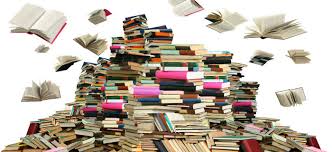 Ringraziamo questi ragazzi perché hanno saputo cogliere, sentire questa necessità e sono stati pronti. Ci sembra proprio che anche i piccoli gesti condivisi possono diventare grandi gesti di bene. Auguriamo un Buon Cammino di Avvento ed un Buon Natale a Voi e alle vostre famiglie.